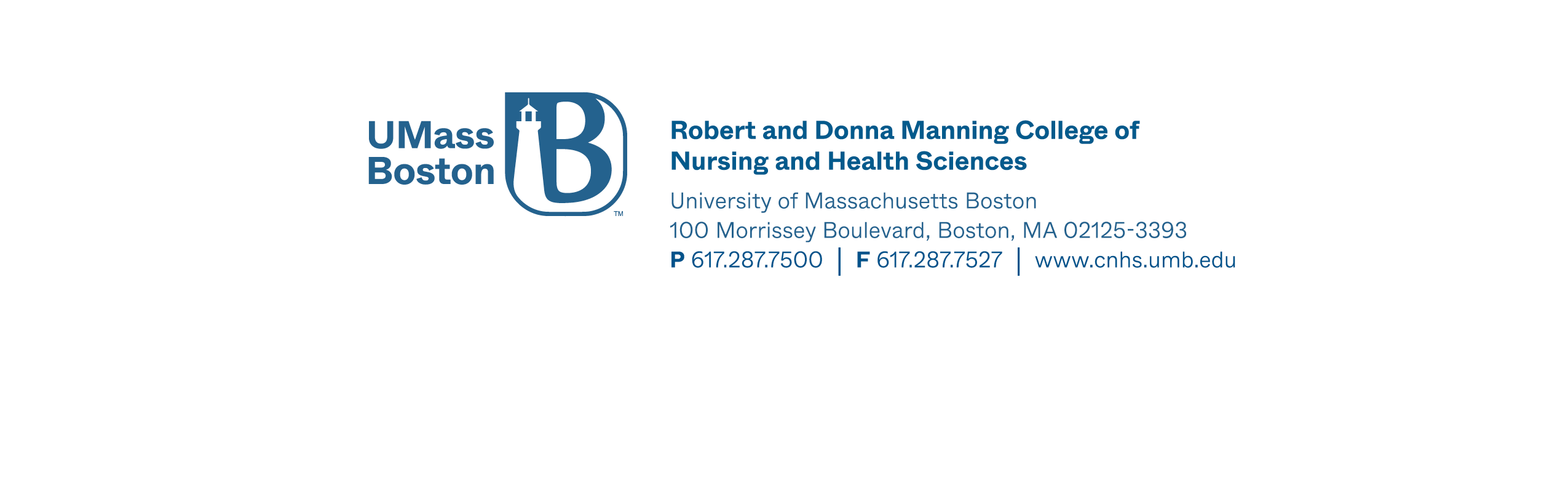 Accelerated Nursing Option Supplemental Form Last Name:  ____________________First Name:  _____________________ UMS #: _______________(if available)Phone _____________________________ 	Email: _____________________________ 				Optional:  	Age: ________      DOB: _________________       Gender: Female     Male Ethnicity: ___________________________________________Alaska Native – American Indian – Asian – Black or African American – Hispanic/Latino – Native Hawaiian – Other Pacific Islander  – White (not of Hispanic origin) –  Other (please specify)Please fill out this lower half of the form completely. If a course is in progress, please indicate “IP” under “Grade” column. All entries will be cross checked against submitted official transcripts; please be sure all entries are correct. Submit this form as part of your application package.  Applicants must have all prerequisite courses completed by the application deadline.  All prerequisite courses must be completed with official documentation submitted along with your application packet.    *Please note the 4 credit prerequisite courses Anatomy and Physiology I, Anatomy and Physiology II and Microbiology (with lab) must be taken within 10 years of application and must receive a grade of C+ or higher and all prerequisite courses must be satisfactorily completed prior to matriculation. ____________________________________________________________________________________________________________Student Signature:  ___________________________________________		Date: ____________Prerequisite CoursesCourse #Course TitleCreditsSchool Name Term/ Year       GradeRepeated course Y/N*Human Anatomy I  and Physiology with lab *Human Anatomy II and Physiology with lab *Microbiology with lab StatisticsGrowth and Development (through the lifespan)Human NutritionSocial Science Elective (Introduction  to Psychology or Intro to SociologyList All Colleges Ever Attended                      (Graduate and Undergraduate)Dates AttendedDegree EarnedDate Degree Awarded 